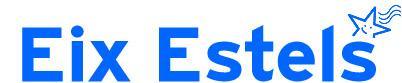 Escola : AFA Escola Pare PovedaCicle/s: de P5 a 5èParticipants: 104Dates:  25/06/2018 – 27/06/2018Objectiu Mart: Objectiu Mart: És un circuit de proves en alçada amb diferents nivells de dificultat (ponts, cordes i tirolina). Disposa de 2 nivells de dificultat, el primer amb 7 plataformes, i en segon amb un nivell més elevat de dificultat, de 10 plataformesSPASH: Conjunt de proves i activitats d’aventura a realitzar dins l’aigua de la piscina! Camins per sobre l’aigua, pneumàtics gegants, pesca de peces gegant surants, etc Missió rescat: Activitat que es fa dins el recinte de la piscina, paret ferrada amb recorreguts verticals i horitzontals Horari1er. dia2.on dia3er. diaEscola : AFA Escola Pare PovedaCicle/s: de P5 a 5èParticipants: 104Dates:  25/06/2018 – 27/06/2018Objectiu Mart: Objectiu Mart: És un circuit de proves en alçada amb diferents nivells de dificultat (ponts, cordes i tirolina). Disposa de 2 nivells de dificultat, el primer amb 7 plataformes, i en segon amb un nivell més elevat de dificultat, de 10 plataformesSPASH: Conjunt de proves i activitats d’aventura a realitzar dins l’aigua de la piscina! Camins per sobre l’aigua, pneumàtics gegants, pesca de peces gegant surants, etc Missió rescat: Activitat que es fa dins el recinte de la piscina, paret ferrada amb recorreguts verticals i horitzontals 8.15Recollida + Gimcana de benvingudaBon dia!!!Bon dia!Escola : AFA Escola Pare PovedaCicle/s: de P5 a 5èParticipants: 104Dates:  25/06/2018 – 27/06/2018Objectiu Mart: Objectiu Mart: És un circuit de proves en alçada amb diferents nivells de dificultat (ponts, cordes i tirolina). Disposa de 2 nivells de dificultat, el primer amb 7 plataformes, i en segon amb un nivell més elevat de dificultat, de 10 plataformesSPASH: Conjunt de proves i activitats d’aventura a realitzar dins l’aigua de la piscina! Camins per sobre l’aigua, pneumàtics gegants, pesca de peces gegant surants, etc Missió rescat: Activitat que es fa dins el recinte de la piscina, paret ferrada amb recorreguts verticals i horitzontals 9.00Recollida + Gimcana de benvingudaEsmorzarEsmorzarEscola : AFA Escola Pare PovedaCicle/s: de P5 a 5èParticipants: 104Dates:  25/06/2018 – 27/06/2018Objectiu Mart: Objectiu Mart: És un circuit de proves en alçada amb diferents nivells de dificultat (ponts, cordes i tirolina). Disposa de 2 nivells de dificultat, el primer amb 7 plataformes, i en segon amb un nivell més elevat de dificultat, de 10 plataformesSPASH: Conjunt de proves i activitats d’aventura a realitzar dins l’aigua de la piscina! Camins per sobre l’aigua, pneumàtics gegants, pesca de peces gegant surants, etc Missió rescat: Activitat que es fa dins el recinte de la piscina, paret ferrada amb recorreguts verticals i horitzontals 10.00Recollida + Gimcana de benvingudaEI+CI – RocòdromCM+CS – Objectiu MartEI+CI – Missió RescatCM – Rocòdrom  + Tir amb arcCS – Tirolina + BalanzebikesEscola : AFA Escola Pare PovedaCicle/s: de P5 a 5èParticipants: 104Dates:  25/06/2018 – 27/06/2018Objectiu Mart: Objectiu Mart: És un circuit de proves en alçada amb diferents nivells de dificultat (ponts, cordes i tirolina). Disposa de 2 nivells de dificultat, el primer amb 7 plataformes, i en segon amb un nivell més elevat de dificultat, de 10 plataformesSPASH: Conjunt de proves i activitats d’aventura a realitzar dins l’aigua de la piscina! Camins per sobre l’aigua, pneumàtics gegants, pesca de peces gegant surants, etc Missió rescat: Activitat que es fa dins el recinte de la piscina, paret ferrada amb recorreguts verticals i horitzontals 12.30Temps lliure + serveisTemps lliure + serveisDinarEscola : AFA Escola Pare PovedaCicle/s: de P5 a 5èParticipants: 104Dates:  25/06/2018 – 27/06/2018Objectiu Mart: Objectiu Mart: És un circuit de proves en alçada amb diferents nivells de dificultat (ponts, cordes i tirolina). Disposa de 2 nivells de dificultat, el primer amb 7 plataformes, i en segon amb un nivell més elevat de dificultat, de 10 plataformesSPASH: Conjunt de proves i activitats d’aventura a realitzar dins l’aigua de la piscina! Camins per sobre l’aigua, pneumàtics gegants, pesca de peces gegant surants, etc Missió rescat: Activitat que es fa dins el recinte de la piscina, paret ferrada amb recorreguts verticals i horitzontals 13.00DinarDinarTemps lliure + recollidaEscola : AFA Escola Pare PovedaCicle/s: de P5 a 5èParticipants: 104Dates:  25/06/2018 – 27/06/2018Objectiu Mart: Objectiu Mart: És un circuit de proves en alçada amb diferents nivells de dificultat (ponts, cordes i tirolina). Disposa de 2 nivells de dificultat, el primer amb 7 plataformes, i en segon amb un nivell més elevat de dificultat, de 10 plataformesSPASH: Conjunt de proves i activitats d’aventura a realitzar dins l’aigua de la piscina! Camins per sobre l’aigua, pneumàtics gegants, pesca de peces gegant surants, etc Missió rescat: Activitat que es fa dins el recinte de la piscina, paret ferrada amb recorreguts verticals i horitzontals 14.00Instal·lacióTemps lliureTemps lliure + recollidaEscola : AFA Escola Pare PovedaCicle/s: de P5 a 5èParticipants: 104Dates:  25/06/2018 – 27/06/2018Objectiu Mart: Objectiu Mart: És un circuit de proves en alçada amb diferents nivells de dificultat (ponts, cordes i tirolina). Disposa de 2 nivells de dificultat, el primer amb 7 plataformes, i en segon amb un nivell més elevat de dificultat, de 10 plataformesSPASH: Conjunt de proves i activitats d’aventura a realitzar dins l’aigua de la piscina! Camins per sobre l’aigua, pneumàtics gegants, pesca de peces gegant surants, etc Missió rescat: Activitat que es fa dins el recinte de la piscina, paret ferrada amb recorreguts verticals i horitzontals 15.30EI+CI – Splash + piscinaCM – Tirolina + balanzebikesCS – Missió RescatEI+CI – RocòdromCM – SplashCS - SplashTornada Escola : AFA Escola Pare PovedaCicle/s: de P5 a 5èParticipants: 104Dates:  25/06/2018 – 27/06/2018Objectiu Mart: Objectiu Mart: És un circuit de proves en alçada amb diferents nivells de dificultat (ponts, cordes i tirolina). Disposa de 2 nivells de dificultat, el primer amb 7 plataformes, i en segon amb un nivell més elevat de dificultat, de 10 plataformesSPASH: Conjunt de proves i activitats d’aventura a realitzar dins l’aigua de la piscina! Camins per sobre l’aigua, pneumàtics gegants, pesca de peces gegant surants, etc Missió rescat: Activitat que es fa dins el recinte de la piscina, paret ferrada amb recorreguts verticals i horitzontals 17.00berenarberenarTornada Escola : AFA Escola Pare PovedaCicle/s: de P5 a 5èParticipants: 104Dates:  25/06/2018 – 27/06/2018Objectiu Mart: Objectiu Mart: És un circuit de proves en alçada amb diferents nivells de dificultat (ponts, cordes i tirolina). Disposa de 2 nivells de dificultat, el primer amb 7 plataformes, i en segon amb un nivell més elevat de dificultat, de 10 plataformesSPASH: Conjunt de proves i activitats d’aventura a realitzar dins l’aigua de la piscina! Camins per sobre l’aigua, pneumàtics gegants, pesca de peces gegant surants, etc Missió rescat: Activitat que es fa dins el recinte de la piscina, paret ferrada amb recorreguts verticals i horitzontals 17.30EI+CI – objectiu MartCM – piscinaCS - piscinaEI+CI – PiscinaCM – Missió RescatCS – Rocòdrom + Tir amb arcTornada Escola : AFA Escola Pare PovedaCicle/s: de P5 a 5èParticipants: 104Dates:  25/06/2018 – 27/06/2018Objectiu Mart: Objectiu Mart: És un circuit de proves en alçada amb diferents nivells de dificultat (ponts, cordes i tirolina). Disposa de 2 nivells de dificultat, el primer amb 7 plataformes, i en segon amb un nivell més elevat de dificultat, de 10 plataformesSPASH: Conjunt de proves i activitats d’aventura a realitzar dins l’aigua de la piscina! Camins per sobre l’aigua, pneumàtics gegants, pesca de peces gegant surants, etc Missió rescat: Activitat que es fa dins el recinte de la piscina, paret ferrada amb recorreguts verticals i horitzontals 19.00EI+CI - dutxesCM+CS – Torneig esportiuEI+CI - dutxesCM+CS – Torneig esportiuTornada Escola : AFA Escola Pare PovedaCicle/s: de P5 a 5èParticipants: 104Dates:  25/06/2018 – 27/06/2018Objectiu Mart: Objectiu Mart: És un circuit de proves en alçada amb diferents nivells de dificultat (ponts, cordes i tirolina). Disposa de 2 nivells de dificultat, el primer amb 7 plataformes, i en segon amb un nivell més elevat de dificultat, de 10 plataformesSPASH: Conjunt de proves i activitats d’aventura a realitzar dins l’aigua de la piscina! Camins per sobre l’aigua, pneumàtics gegants, pesca de peces gegant surants, etc Missió rescat: Activitat que es fa dins el recinte de la piscina, paret ferrada amb recorreguts verticals i horitzontals 20.00SoparSopar de galaTornada Escola : AFA Escola Pare PovedaCicle/s: de P5 a 5èParticipants: 104Dates:  25/06/2018 – 27/06/2018Objectiu Mart: Objectiu Mart: És un circuit de proves en alçada amb diferents nivells de dificultat (ponts, cordes i tirolina). Disposa de 2 nivells de dificultat, el primer amb 7 plataformes, i en segon amb un nivell més elevat de dificultat, de 10 plataformesSPASH: Conjunt de proves i activitats d’aventura a realitzar dins l’aigua de la piscina! Camins per sobre l’aigua, pneumàtics gegants, pesca de peces gegant surants, etc Missió rescat: Activitat que es fa dins el recinte de la piscina, paret ferrada amb recorreguts verticals i horitzontals 21.00EI+CI - Joc de nitCM+CS – dutxesEI+CI - TitellesCM+CS – dutxesTornada Escola : AFA Escola Pare PovedaCicle/s: de P5 a 5èParticipants: 104Dates:  25/06/2018 – 27/06/2018Objectiu Mart: Objectiu Mart: És un circuit de proves en alçada amb diferents nivells de dificultat (ponts, cordes i tirolina). Disposa de 2 nivells de dificultat, el primer amb 7 plataformes, i en segon amb un nivell més elevat de dificultat, de 10 plataformesSPASH: Conjunt de proves i activitats d’aventura a realitzar dins l’aigua de la piscina! Camins per sobre l’aigua, pneumàtics gegants, pesca de peces gegant surants, etc Missió rescat: Activitat que es fa dins el recinte de la piscina, paret ferrada amb recorreguts verticals i horitzontals 22.00EI+CI – Bona nitCM+CS – Joc de nitEI+CI – DiscoCM+CS – Joc de nitTornada Escola : AFA Escola Pare PovedaCicle/s: de P5 a 5èParticipants: 104Dates:  25/06/2018 – 27/06/2018Objectiu Mart: Objectiu Mart: És un circuit de proves en alçada amb diferents nivells de dificultat (ponts, cordes i tirolina). Disposa de 2 nivells de dificultat, el primer amb 7 plataformes, i en segon amb un nivell més elevat de dificultat, de 10 plataformesSPASH: Conjunt de proves i activitats d’aventura a realitzar dins l’aigua de la piscina! Camins per sobre l’aigua, pneumàtics gegants, pesca de peces gegant surants, etc Missió rescat: Activitat que es fa dins el recinte de la piscina, paret ferrada amb recorreguts verticals i horitzontals 23.00CM+CS – Bona nitCM+CS – Bona nitTornada Escola : AFA Escola Pare PovedaCicle/s: de P5 a 5èParticipants: 104Dates:  25/06/2018 – 27/06/2018Objectiu Mart: Objectiu Mart: És un circuit de proves en alçada amb diferents nivells de dificultat (ponts, cordes i tirolina). Disposa de 2 nivells de dificultat, el primer amb 7 plataformes, i en segon amb un nivell més elevat de dificultat, de 10 plataformesSPASH: Conjunt de proves i activitats d’aventura a realitzar dins l’aigua de la piscina! Camins per sobre l’aigua, pneumàtics gegants, pesca de peces gegant surants, etc Missió rescat: Activitat que es fa dins el recinte de la piscina, paret ferrada amb recorreguts verticals i horitzontals 00.00SilenciSilenci